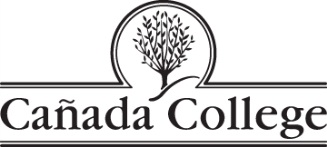 Annual Program Plan Process – SSPCAnnual Program Plan forms and completed packets are accessible by faculty and staff members in the IPC or SSPC Sharepoint (see links below).Each Program will electronically submit their Annual Program Plans (APP) forms to their Deans/VPs by the end of March.Deans/VPs will review and upload the forms to the SSPC Sharepoint by mid-April.SSPC members will review the submitted forms and provide feedback to the program by using the APP Feedback Form by mid-May.Programs may make adjustments to their APPs and re-submit by the end of the May.  Deans/VPs will then upload the APPs to the SSPC Sharepoint by the end of June.When the APP cycle is complete, SSPC will provide feedback on the process.  An executive summary will be submitted to CPC during the following Fall semester.Links:SSPC Sharepoint: http://sharepoint.smccd.edu/SiteDirectory/cansspc/default.aspx 
IPC Sharepoint:  http://sharepoint.smccd.edu/SiteDirectory/canio/ipc/default.aspx 
Program Review in Inside Cañada: http://www.canadacollege.edu/inside/research/programreview/programreview.html 
Planning, Research, and College Success: http://www.canadacollege.edu/inside/research/index.html Annual Program Plan (APP) TimelineAnnual Program Plan (APP) TimelineSpring SemesterWork on APP Work on APP End of MarchAPPS due to Deans/VPAPPS due to Deans/VPMiddle of AprilDean/VP uploads APPs to the SSPC SharepointDean/VP uploads APPs to the SSPC SharepointFirst week of MaySSPC members review APPs (working meeting)SSPC members review APPs (working meeting)Middle of MayFeedback forms sent to each ProgramFeedback forms sent to each ProgramEnd of MayRevised APPs due to Dean/VPRevised APPs due to Dean/VPJuneFinal copy of APPs uploaded to SSPC SharepointFinal copy of APPs uploaded to SSPC SharepointFall SemesterPut new SLOs, SAOs, Assessment means and last year’s Results in TracDatSubmit SSPC Executive Summary to CPCPut new SLOs, SAOs, Assessment means and last year’s Results in TracDatSubmit SSPC Executive Summary to CPC